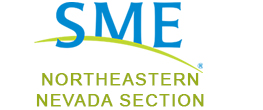 Join us for drinks, snacks and a technical talk!When:  Thursday, March 14th, 6:30-8:30pmWhere: Red Lion Casino, Elko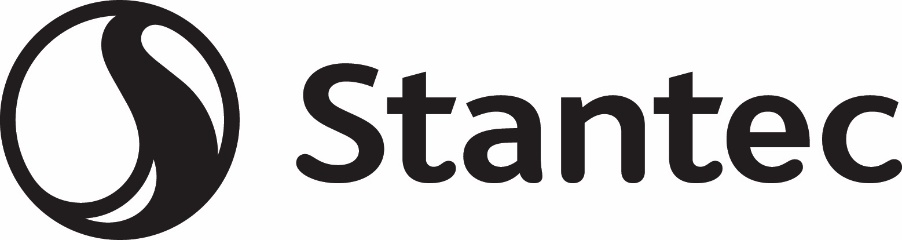 Meeting Sponsors: StantecMeeting Speaker: Julian FisherMeeting Topic: Underground Mine Uses of Electricity – How to Ensure Your Infrastructure is Up to the TaskFor further information, please contact:Brianna Drury, 775-385-4113Julia Schmidt, 775-401-0149